Symposium 2017: Faith Formation with a New GenerationFaith Growth Pathways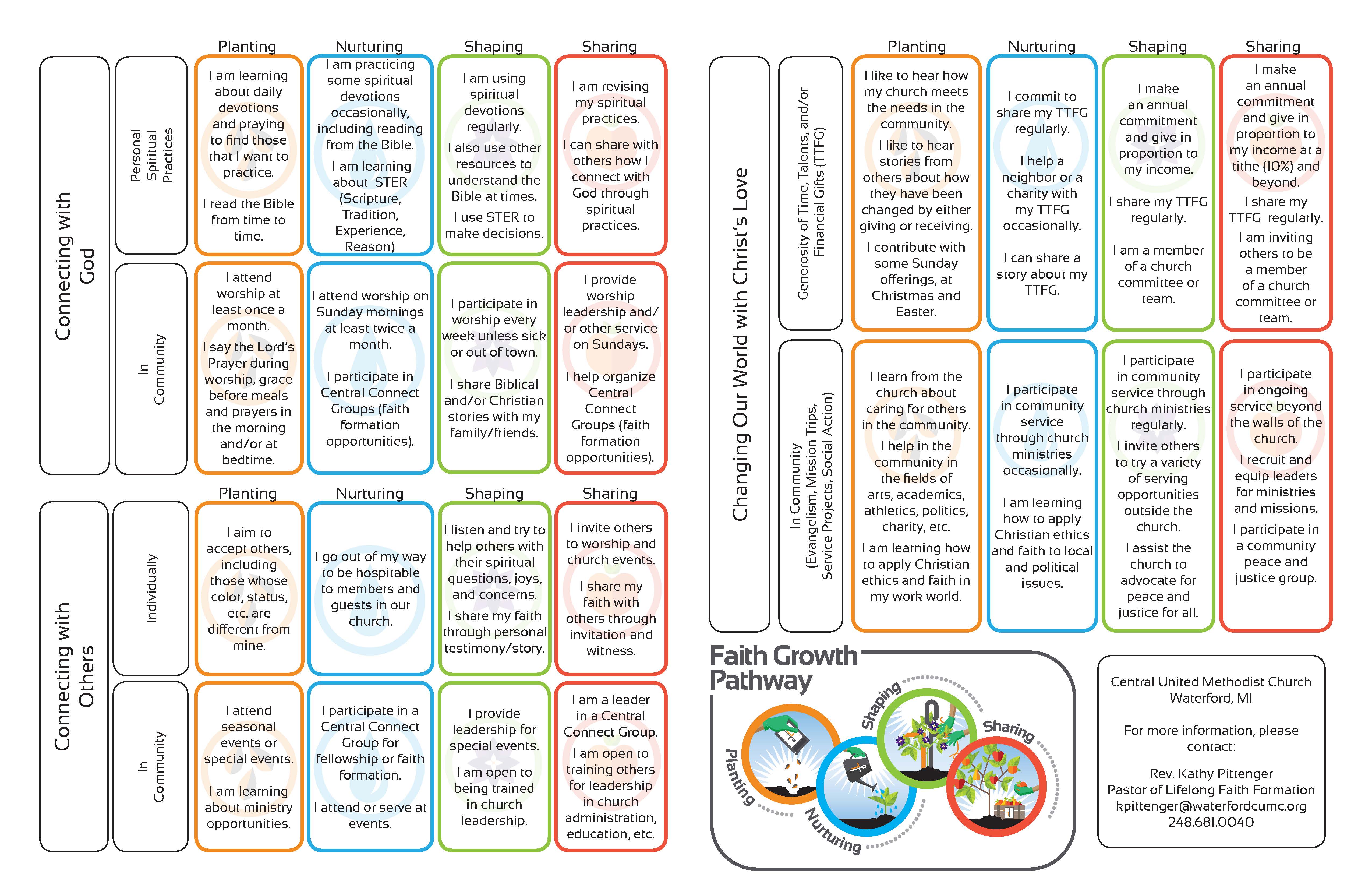 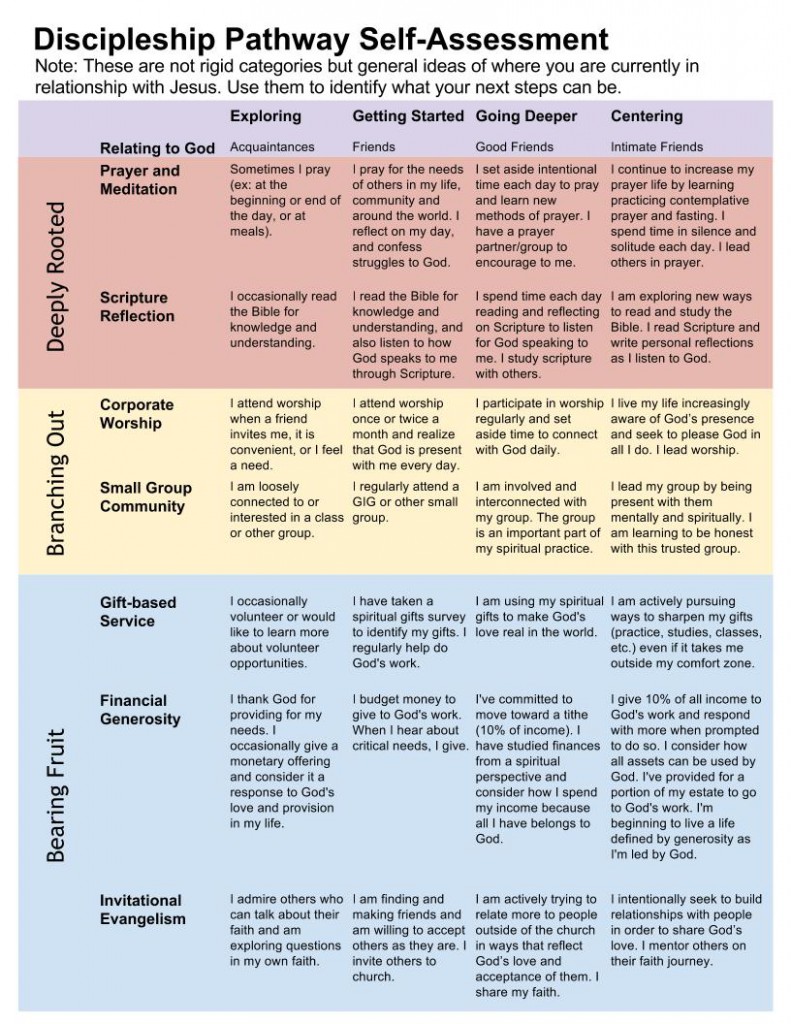 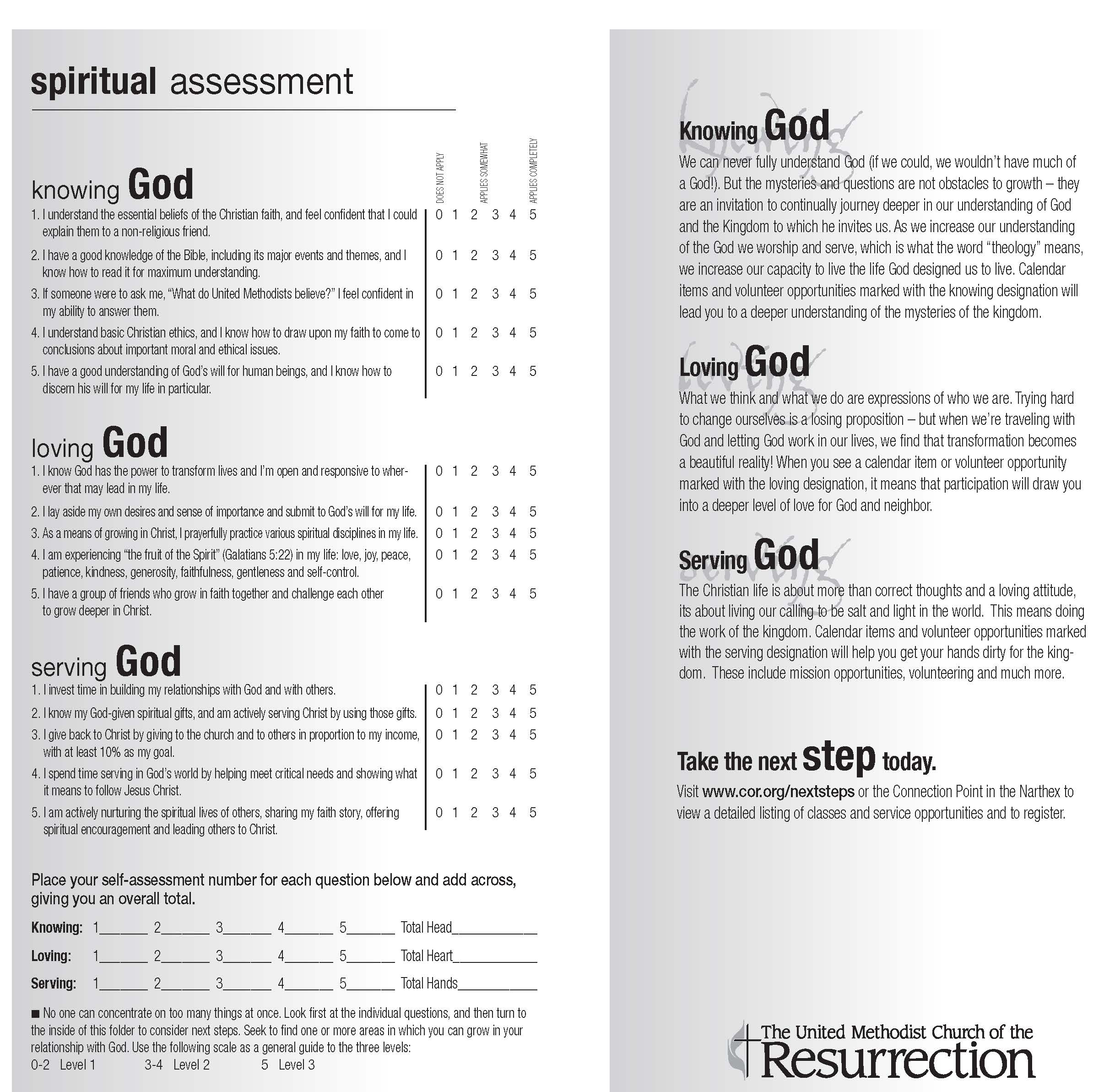 